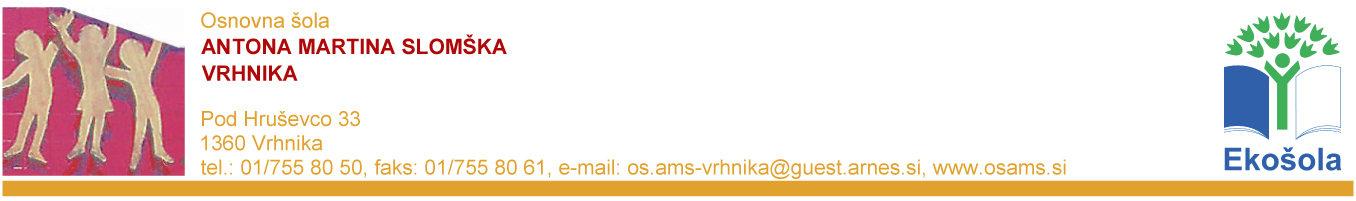 IZPIS IZ ORGANIZIRANEGA PODALJŠANEGA BIVANJAPodpisana/podpisani _____________________________________ želim z dnem                                            			(ime in priimek starša oz. zakonitega zastopnika)_________________ svojega otroka  _______________________________, ki v      (datum) 							 (ime in priimek otroka)tem letu obiskuje _____ razred, izpisati iz programa organiziranega podaljšanegabivanja.Kraj in datum: 						Podpis zakonitega zastopnika:__________________________	 	    	    												  ______________________________________